Draft guidelines and draft annex constituting the Guide to Provisional Application of Treaties,  with commentaries thereto2021 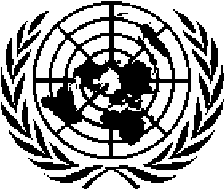 Copyright © United Nations2021	2.	Text of the draft guidelines of the Guide to Provisional Application of Treaties and commentaries thereto52.	The text of the draft guidelines of the Guide to Provisional Application of Treaties, adopted by the Commission on second reading, together with commentaries thereto, is reproduced below.		Guide to Provisional Application of Treaties		General commentary(1)	The purpose of the Guide to Provisional Application of Treaties is to provide assistance to States, international organizations and other users concerning the law and practice on the provisional application of treaties. States, international organizations and other users may encounter difficulties regarding, inter alia, the form of the agreement to apply provisionally a treaty or a part of a treaty, the commencement and termination of such provisional application, and its legal effect. The objective of the Guide is to direct States, international organizations and other users to answers that are consistent with existing rules or that seem most appropriate for contemporary practice. As is always the case with the Commission’s output, the draft guidelines are to be read together with the commentaries. (2)	Provisional application is a mechanism available to States and international organizations to give immediate effect to all or some of the provisions of a treaty prior to the completion of all internal and international requirements for its entry into force. Provisional application serves a practical purpose, and thus a useful one, for example, when the subject matter entails a certain degree of urgency or when the negotiating States or international organizations want to build trust in advance of entry into force, among other objectives. More generally, provisional application serves the overall purpose of preparing for or facilitating the entry into force of the treaty. It must, however, be stressed that provisional application constitutes a voluntary mechanism which States and international organizations are free to resort to or not, and which may be subject to limitations deriving from the internal law of States and rules of international organizations. (3)	Although the Guide is not legally binding, it seeks to describe and clarify existing rules of international law in the light of contemporary practice. The Guide takes as a point of departure article 25 of both the Vienna Convention on the Law of Treaties of 1969 (hereinafter, “1969 Vienna Convention”) and the Vienna Convention on the Law of Treaties between States and International Organizations or between International Organizations of 1986 (hereinafter, “1986 Vienna Convention”), which it tries to clarify and explain, and on the practice of States and international organizations on the matter. The terms defined in article 2 of the 1969 and 1986 Vienna Conventions are used in the present Guide with the meaning given in those provisions. While the Guide is without prejudice to the application of other rules of the law of treaties, it relies on relevant provisions in the 1969 and 1986 Vienna Conventions where appropriate, without being intended to cover every possible application of all provisions of both Vienna Conventions, particularly where practice has not yet developed. In general, the Guide reflects the current lex lata, although some aspects of it are more recommendatory in nature. The Guide is thus a vade mecum in which practitioners should find answers to questions raised by the provisional application of treaties. It is to be underscored, however, that it is in no way claimed that the Guide creates any kind of presumption in favour of resorting to the provisional application of treaties. Provisional application is neither a substitute for securing entry into force of treaties, which remains the natural vocation of treaties, nor a means of bypassing domestic procedures. (4)	It is of course impossible to address all the questions that may arise in practice or to cover the myriad of situations that may be faced by States and international organizations. Yet, a general approach is consistent with one of the main aims of the present Guide, which is to acknowledge the flexible nature of the provisional application of treaties and to avoid any temptation to be overly prescriptive. In line with the essentially voluntary nature of provisional application, which always remains optional, the Guide recognizes that States and international organizations may agree on solutions not identified in the Guide that they consider more appropriate to the purposes of a given treaty. Another essential character of provisional application is its capacity to adapt to varying circumstances. (5)	To provide additional assistance to States and international organizations in provisional application, the Guide also includes examples of provisions on the subject found in bilateral and multilateral treaties, which are reproduced in the draft annex hereto. Their inclusion is in no way intended to limit the flexible and voluntary nature of provisional application of treaties, and the examples do not seek to address the whole range of situations that may arise, nor are they characterized as anything more than examples. 	Guideline 1
Scope	The present draft guidelines concern the provisional application of treaties by States or by international organizations.		Commentary(1)	Draft guideline 1 is concerned with the scope of application of the Guide. The provision should be read together with draft guideline 2, which sets out the purpose of the Guide.(2)	The Guide consistently uses the term “provisional application of treaties”. In practice, the extensive use of other terms, such as “provisional entry into force” as opposed to definitive entry into force, has led to confusion regarding the scope and the legal effect of the concept of the provisional application of treaties. In the same vein, quite frequently, treaties do not use the adjective “provisional”, but speak instead of “temporary” or “interim” application. Consequently, the framework of article 25 of the 1969 and 1986 Vienna Conventions, while constituting the legal basis for the exercise of provisional application, lacks detail and precision and can thus benefit from further clarification. The intention of the Guide is accordingly to provide greater clarity to the interpretation of article 25 of both Vienna Conventions.(3)	The Guide concerns the provisional application of treaties “by States or by international organizations”. The reference to “States” and “international organizations”, which is employed in a number of the draft guidelines, should not be understood as implying that the scope of the draft guidelines is limited to treaties concluded between States, between States and international organizations or between international organizations.Guideline 2
Purpose	The purpose of the present draft guidelines is to provide guidance regarding the law and practice on the provisional application of treaties, on the basis of article 25 of the Vienna Convention on the Law of Treaties and other relevant rules of international law.		Commentary(1)	Draft guideline 2 sets forth the purpose of the Guide to provide guidance to States and international organizations regarding the law and practice on the provisional application of treaties. (2)	The draft guideline seeks to emphasize that the Guide is based on the 1969 Vienna Convention and other relevant rules of international law, including the 1986 Vienna Convention. The reference to “and other relevant rules of international law” is primarily meant to extend the scope of the provision to the provisional application of treaties by international organizations. It acknowledges that the 1986 Vienna Convention has not yet entered into force, and accordingly should not be referred to in the same manner as its 1969 counterpart.(3)	Draft guideline 2 serves to confirm the basic approach taken throughout the Guide, namely that article 25 of the 1969 and the 1986 Vienna Conventions does not reflect all aspects of contemporary practice on the provisional application of treaties. This is implicit in the reference to both “the law and practice” on the provisional application of treaties. Such an approach is further referred to in the reference to “other relevant rules of international law”, which signifies that other rules of international law, including those of a customary nature, may also be applicable to the provisional application of treaties.(4)	At the same time, notwithstanding the possibility of the existence of other rules and practice relating to the provisional application of treaties, the Guide recognizes the central importance of article 25 of the 1969 and 1986 Vienna Conventions. The reference to “on the basis of”, in conjunction with the express reference to article 25, is intended to indicate that this article serves as the point of departure of the Guide, even if it is to be supplemented by other rules of international law in order fully to reflect the law applicable to the provisional application of treaties.Guideline 3
General rule	A treaty or a part of a treaty is applied provisionally, pending its entry into force between the States or international organizations concerned, if the treaty itself so provides, or if in some other manner it has been so agreed.		Commentary(1)	Draft guideline 3 states the general rule on the provisional application of treaties. The text of the draft guideline follows the formulation of article 25 of the 1969 Vienna Convention, so as to underscore that the starting point for the Guide is article 25. That premise is subject to the general understanding referred to in paragraph (3) of the commentary to draft guideline 2, namely that the 1969 and the 1986 Vienna Conventions do not reflect all aspects of contemporary practice on the provisional application of treaties.(2)	The opening phrase confirms the general possibility that a treaty, or a part of a treaty, may be applied provisionally. The formulation follows that found in the chapeau to paragraph 1 of article 25 of the 1969 and the 1986 Vienna Conventions. (3)	The distinction between provisional application of the entire treaty, as opposed to a “part” thereof, originates in article 25. The Commission, in its prior work on the law of treaties, specifically envisaged the possibility of what became referred to as provisional application of only a part of a treaty. In draft article 22, paragraph 2, of the 1966 draft articles on the law of treaties, the Commission confirmed that the “same rule” applied to “part of a treaty”. In the corresponding commentary, it was explained that: “[n]o less frequent today is the practice of bringing into force provisionally only a certain part of a treaty in order to meet the immediate needs of the situation”. The possibility of provisional application of only a part of a treaty also helps overcome the problems arising from certain types of provisions, such as operational clauses establishing treaty monitoring mechanisms that may exercise their functions during the stage of provisional application. Furthermore, parts of treaties containing trade provisions are frequently subject to provisional application. The provisional application of a part of a treaty is accordingly reflected in the formula “provisional application of a treaty or a part of a treaty”, which is used throughout the Guide.(4)	The second phrase, namely “pending its entry into force between the States or international organizations concerned”, is based on the chapeau of article 25. The reference to “pending its entry into force” underscores the role played by provisional application in preparing for or facilitating such entry into force, even if it may pursue other objectives. While the expression could be read as referring to the entry into force of a treaty itself, in the case of multilateral treaties provisional application normally continues for States or international organizations after the entry into force of a treaty itself, when the treaty had not yet entered into force for those States and international organizations. The reference to “entry into force” in draft guideline 3 is therefore to be understood in accordance with article 24 of the 1969 and 1986 Vienna Conventions on the same subject. It deals with both the entry into force of the treaty itself and the entry into force for each State or international organization concerned, i.e., those States or international organizations that had assumed rights and obligations pursuant to provisional application. The inclusion of the phrase “between the States or international organizations concerned” in the present draft guideline reflects the fact that provisional application may continue for those States or international organizations for which the treaty has not yet entered into force, after entry into force of the treaty itself.(5)	The third and fourth phrases “if the treaty itself so provides, or if in some other manner it has been so agreed” reflect the two possible bases for provisional application recognized in paragraph 1 (a) and (b) of article 25. The possibility of provisional application on the basis of a provision in the treaty in question is well established, and hence the formulation follows that found in the 1969 and 1986 Vienna Conventions. (6)	Unlike in article 25 of the 1969 and 1986 Vienna Conventions, which refers, in paragraph 1 (b), to an agreement to apply provisionally a treaty or a part of a treaty among “negotiating States” or “negotiating States and negotiating organizations”, draft guideline 3 does not use this formulation. In contemporary practice, provisional application may be undertaken by States or international organizations that are not negotiating States or negotiating organizations of the treaty in question but that have subsequently consented to provisional application of the treaty. Relevant practice may be identified by examining certain commodity agreements that had never entered into force but whose provisional application was extended beyond their termination date. In those cases, such an extension may be understood as applying to States that had acceded to the commodity agreement, thus demonstrating the belief that those States had also been provisionally applying the agreement. Furthermore, the need to distinguish between different groups of States or international organizations, by reference to their participation in the negotiation of the treaty, is less apposite in the context of bilateral treaties, which constitute the vast majority of treaties that have been applied provisionally. For these reasons, the draft guideline simply restates the basic rule without reference to “negotiating States” or “negotiating States and negotiating organizations”.(7)	Draft guideline 3 should be read together with draft guideline 4, which provides further elaboration on provisional application by means of a separate agreement, thereby explaining the meaning of the agreement “in some other manner”. Guideline 4
Form of agreement	In addition to the case where the treaty so provides, the provisional application of a treaty or a part of a treaty may be agreed between the States or international organizations concerned through:	(a)	a separate treaty; or	(b)	any other means or arrangements, including:(i)	a resolution, decision or other act adopted by an international organization or at an intergovernmental conference, in accordance with the rules of such organization or conference, reflecting the agreement of the States or international organizations concerned; H387(ii)	a declaration by a State or an international organization that is accepted by the other States or international organizations concerned.		Commentary(1)	Draft guideline 4 deals with forms of agreement, on the basis of which a treaty, or a part of a treaty, may be applied provisionally, in addition to when the treaty itself so provides. The structure of the provision follows the sequence of article 25 of the 1969 and 1986 Vienna Conventions, which first envisages the possibility that the treaty in question might itself provide for provisional application and, second, provides for the possibility of an alternative basis for provisional application, when the States or the international organizations have “in some other manner” so agreed, which typically occurs when the treaty is silent on the point.(2)	The first possibility is where the treaty being applied provisionally itself addresses provisional application, in which case the treaty may do so in different ways. For example, the treaty may require that the negotiating or signatory States apply the treaty provisionally. Alternatively, the treaty may allow such States, for example by filing a declaration or through notification to the depositary of the treaty, to opt into or opt out of provisional application.(3)	The second possibility of States agreeing on provisional application in a manner other than that specified in the treaty itself is confirmed by the opening phrase “[i]n addition to the case where the treaty so provides”, which is a direct reference to the phrase “if the treaty itself so provides” in draft guideline 3. That follows the formulation of article 25. The reference to “between the States or international organizations concerned” has the same meaning as in draft guideline 3. Two categories of additional methods for agreeing the provisional application are identified in the subparagraphs. (4)	Subparagraph (a) envisages the possibility of provisional application by means of a separate treaty, which is distinct from the treaty that is provisionally applied. As is the case for the first possibility, and in accordance with article 2, paragraph 1 (a), of the 1969 and 1986 Vienna Conventions, the term “treaty” is to be interpreted as covering all instruments concluded under the law of treaties that constitute an agreement between States or international organizations, whatever the particular designation of that instrument may be. Such instruments may include exchanges of letters or notes, memorandums of understanding, declarations of intent, or protocols.(5)	Subparagraph (b) acknowledges the possibility that, in addition to a separate treaty, provisional application may also be agreed through “any other means or arrangements”, which broadens the range of possibilities for reaching agreement on provisional application. Instruments not covered under subparagraph (a) may thus be included under subparagraph (b). This approach is in accordance with the inherently flexible nature of provisional application. By way of providing further guidance, reference is made to two examples of such “means or arrangements” in subparagraph (b) (i) and (ii), which are not intended to constitute an exhaustive list. (6)	Subparagraph (b) (i) envisages the scenario of provisional application being agreed on by means of “a resolution, decision or other act adopted by an international organization or at an intergovernmental conference”. The term “intergovernmental conference” is to be understood broadly and may include the diplomatic conference of plenipotentiaries convened to negotiate, or a meeting of the States parties to, a multilateral treaty. The phrase “reflecting the agreement of the States or international organizations concerned” refers to the “resolution, decision or other act” that was adopted by the international organization or conference providing for the possibility of provisional application of the treaty. The reference to “agreement” is intended to emphasize that the States or international organizations concerned must consent to provisional application. The mode of expressing agreement to provisional application of a treaty depends on the rules of the organization or the conference, which is made clear by the phrase “in accordance with the rules of such organization or conference”. The phrase is to be understood in accordance with article 2, subparagraph (b), of the 2011 articles on responsibility of organizations, which provides that the term “rules of the organization”: 	means, in particular, the constituent instruments, decisions, resolutions and other acts of the international organization adopted in accordance with those instruments, and established practice of the organization.(7)	Subparagraph (b) (ii) refers to the exceptional possibility of a State or an international organization making a declaration that it will apply provisionally a treaty or a part of a treaty in cases where the treaty remains silent or when it is not otherwise agreed. However, the declaration must be expressly accepted by the other States or international organizations concerned, as opposed to mere non-objection, for the treaty to become provisionally applicable in relation to those States or international organizations. Such acceptance of provisional application should be in written form, but the draft guideline retains a certain degree of flexibility to allow for other modes of acceptance on the condition that such acceptance is express. The term “declaration” is not meant to refer to the legal regime concerning unilateral declarations of States, which does not deal with the provisional application of treaties.Guideline 5 
Commencement	The provisional application of a treaty or a part of a treaty takes effect on such date, and in accordance with such conditions and procedures, as the treaty provides or as is otherwise agreed.		Commentary(1)	Draft guideline 5 deals with the commencement of provisional application. The draft guideline is modelled on article 24, paragraph 1, of the 1969 and 1986 Vienna Conventions, on entry into force. (2)	The first clause reflects the approach taken in the Guide of referring to the provisional application of the entire treaty or a part of a treaty. The phrase “takes effect on such date, and in accordance with such conditions and procedures” specifies the commencement of provisional application. The text is based on that adopted in article 68 of the 1969 Vienna Convention, which uses “takes effect”. The phrase confirms that what is being referred to is the legal effect in relation to the State or international organization electing to apply the treaty provisionally. (3)	The reference to “on such date, and in accordance with such conditions and procedures” covers the various modes of commencement of provisional application of treaties as reflected in contemporary practice. Such modes include commencement upon signature, on a certain date, upon notification, or, in the case of multilateral treaties, with adoption of a decision by an international organization.(4)	The concluding phrase “as the treaty provides or as are otherwise agreed” confirms that the agreement to apply provisionally a treaty or a part of a treaty is based on a provision set forth in the treaty that is applied provisionally, on a separate treaty, whatever its particular designation, or some other means or arrangements that establish an agreement for provisional application, as contemplated in draft guideline 4, and is subject to the conditions and procedures established in such instruments or processes.(5)	Draft guideline 5 is without prejudice to article 24, paragraph 4, of the 1969 and 1986 Vienna Conventions, which stipulates that certain provisions regarding matters arising necessarily before the entry into force of a treaty apply from the time of the adoption of its text. Such matters include the authentication of the text of the treaty, the establishment of consent to be bound by the treaty, the manner or date of its entry into force, reservations, or the functions of the depository. Those provisions thus apply automatically without the need to agree specifically on their provisional application and might be relevant to the commencement of the provisional application of a treaty.Guideline 6 
Legal effect	The provisional application of a treaty or a part of a treaty produces a legally binding obligation to apply the treaty or a part thereof between the States or international organizations concerned, except to the extent that the treaty provides otherwise or it is otherwise agreed. Such treaty or part of a treaty that is being applied provisionally must be performed in good faith.		Commentary(1)	Draft guideline 6 deals with the legal effect of provisional application. Two types of “legal effect” might be envisaged: the legal effect of the agreement to provisionally apply the treaty or a part of it, and the legal effect of the treaty or a part of it that is being applied provisionally.(2)	The first sentence of the draft guideline confirms that the legal effect of provisional application of a treaty or a part of a treaty is to produce a legally binding obligation to apply the treaty or part thereof between the States or international organizations concerned. In other words, a treaty or a part of a treaty that is applied provisionally is considered as binding on the parties provisionally applying it from the time at which the provisional application commenced between them. Such legal effect is derived from the agreement to provisionally apply the treaty (or acceptance thereof) by the States or the international organizations concerned, which may be expressed in the forms identified in draft guideline 4. In cases in which that agreement is silent on the legal effect of provisional application, which is common, the draft guideline clarifies that the legal effect of the provisional application is a legally binding obligation to apply the treaty or part thereof. (3)	The opening phrase “[t]he provisional application of a treaty or a part of a treaty” follows draft guideline 5. The phrase “a legally binding obligation to apply the treaty or part thereof”, which is central to the draft guideline, refers to the legal effect that the treaty produces for the State or the international organization concerned and to the conduct that is expected from States or international organizations that agree to resort to provisional application. The reference to “between the States or international organizations concerned” specifies between whom the obligation to apply the treaty or part thereof applies. This may include not only other States or international organizations applying the treaty provisionally, but also States or international organizations for whom the treaty has entered into force in their relations with those who are still provisionally applying the treaty.(4)	The concluding phrase “except to the extent that the treaty provides otherwise or it is otherwise agreed” confirms that the basic rule is subject to the treaty or another agreement, which may provide an alternative legal outcome. Such an understanding, namely a presumption in favour of the creation of a legally binding obligation to apply the treaty or a part of the treaty, subject to the possibility that the parties may agree otherwise, is confirmed by State practice. (5)	The second sentence of draft guideline 6 confirms that the treaty being applied provisionally must be performed in good faith. This sentence reflects the good faith obligation (pacta sunt servanda) stipulated in article 26 of the 1969 and 1986 Vienna Conventions. Article 26 of the Vienna Conventions refers to several legal effects. The first legal effect corresponds to the first sentence of draft guideline 6, i.e., the binding obligation produced by provisional application. The second legal effect is that the treaty in force “must be performed in good faith”. The word “[s]uch” in the draft guideline establishes the link between the first sentence (the legal effect of the binding obligation arising as a consequence of provisional application) and the second sentence (the legal effect arising from the requirement of performance in good faith), thereby confirming that both legal effects pertain to the same treaty.(6)	Nonetheless, an important distinction between provisional application and entry into force must be made. Provisional application is not intended to give rise to the whole range of rights and obligations that derive from the consent by a State or an international organization to be bound by a treaty or a part of a treaty. Provisional application of treaties remains different from their entry into force, insofar as it is not subject to all rules of the law of treaties. Therefore, the formulation that provisional application “produces a legally binding obligation to apply the treaty or a part thereof” does not imply that provisional application has exactly the same legal effect as entry into force. The reference to “a legally binding obligation” is intended to add more precision to the depiction of the legal effect of provisional application and avoid any interpretation aimed at equating provisional application with entry into force. (7)	Implicit in the draft guideline is the understanding that the act of provisionally applying the treaty does not affect the rights and obligations of other States or international organizations. Likewise, provisional application of a treaty cannot result in the modification of the treaty’s content. This is because provisional application is limited to the obligation to apply the treaty or part thereof. Furthermore, draft guideline 6 should not be understood as limiting the freedom of States or international organizations to amend or modify the treaty that is applied provisionally, in accordance with Part IV of the 1969 and the 1986 Vienna Conventions. Guideline 7
Reservations	The present draft guidelines are without prejudice to any question concerning reservations relating to the provisional application of a treaty or a part of a treaty.		Commentary(1)	Draft guideline 7 concerns the possibility of the formulation of reservations, by a State or an international organization, purporting to exclude or modify the legal effect produced by certain provisions of a treaty that is subject to provisional application, either totally or partially. (2)	The reference to “any question concerning reservations relating to the provisional application of a treaty or a part of a treaty” includes, but is not limited to, questions regarding the provisions of Part II, Section 2, of the 1969 Vienna Convention.(3)	The draft guideline takes the form of a “without prejudice” clause. Given the lack of significant practice, and in the light of the comments and observations by States, it is not the purpose of the draft guidelines or this commentary to deal in any detail with the questions that may arise. The Commission’s Guide to Practice on Reservations to Treaties, while not expressly addressing reservations formulated in connection with provisional application, may nevertheless provide guidance.(4)	As a matter of principle, the formulation of reservations related to provisional application is not excluded. Article 19 of the 1969 and 1986 Vienna Conventions allows States and international organizations to formulate a reservation when signing, ratifying, accepting, approving or acceding to a treaty. The decision to apply the treaty provisionally may take place at the moment of signature (prior to the entry into force of the treaty for the State or international organization in question) or during the period up to and including the time of ratification, acceptance, approval or accession (in cases where the treaty itself is not yet in force). (5)	As indicated above, the draft guideline is formulated as a “without prejudice” clause in recognition of the lack of significant practice concerning reservations relating to provisional application. In the case of a bilateral treaty, a unilateral statement, formulated by a State or an international organization after initialling or signing but prior to entry into force, by which that State or organization purports to obtain from the other party a modification of the provisions of the treaty, does not constitute a reservation. In the case of multilateral treaties, although States have made interpretative declarations in conjunction with agreeing to provisional application, such declarations as well as declarations to opt out of provisional application must be distinguished from reservations, in the sense of the law of treaties. However, it remains to be ascertained in a given case to what extent such declarations or unilateral statements are comparable in their legal effect to that of reservations. It may also be relevant to distinguish between the case where a State or an international organization formulates a reservation limited to the phase of the provisional application, or formulates one or more reservations intended to produce their consequences beyond such phase.Guideline 8
Responsibility for breach	The breach of an obligation arising under a treaty or a part of a treaty that is applied provisionally entails international responsibility in accordance with the applicable rules of international law. 		Commentary(1)	Draft guideline 8 deals with the question of responsibility for breach of an obligation arising under a treaty or a part of a treaty that is being applied provisionally. It follows from the legal effect of provisional application described in draft guideline 6, including with respect to pacta sunt servanda. Since the treaty or a part of a treaty being applied provisionally produces a legally binding obligation, then a breach of an obligation arising under the treaty or a part of a treaty being applied provisionally constitutes an internationally wrongful act giving rise to international responsibility. The State or international organization violating its obligation towards the other States or international organizations concerned incurs international responsibility. The inclusion of the present draft guideline was deemed necessary since it deals with a key legal consequence of the provisional application of a treaty or a part of a treaty. Article 73 of the 1969 Vienna Convention states that its provisions shall not prejudge any question that may arise in regard to a treaty from the international responsibility of a State and article 74 of the 1986 Vienna Convention provides similarly. The scope of the Guide is not limited to that of the two Vienna Conventions, as stated in draft guideline 2. (2)	The draft guideline should be read together with the articles on responsibility of States for internationally wrongful acts of 2001 and with the articles on responsibility of international organizations for internationally wrongful acts of 2011, to the extent that they reflect customary international law. Accordingly, the reference to “an obligation arising under” and the word “entails” were consciously drawn from those articles. Likewise, the concluding phrase “in accordance with the applicable rules of international law” is intended as a reference, inter alia, to the applicable rules reflected in those articles. Guideline 9
Termination1.	The provisional application of a treaty or a part of a treaty terminates with the entry into force of that treaty in the relations between the States or international organizations concerned. 2.	Unless the treaty otherwise provides or it is otherwise agreed, the provisional application of a treaty or a part of a treaty with respect to a State or an international organization shall be terminated if that State or international organization notifies the other States or international organizations concerned of its intention not to become a party to the treaty.3.	Unless the treaty otherwise provides or it is otherwise agreed, a State or an international organization may invoke other grounds for terminating provisional application, in which case it shall notify the other States or international organizations concerned.4.	Unless the treaty otherwise provides or it is otherwise agreed, the termination of the provisional application of a treaty or a part of a treaty does not affect any right, obligation or legal situation created through the execution of such provisional application prior to its termination.		Commentary(1)	Draft guideline 9 concerns the termination of provisional application. The provisional application of a treaty or a part of a treaty by a State or an international organization typically ceases in one of two instances: first, to the extent that the treaty enters into force between the States or international organizations concerned or, second, when the intention not to become a party to the treaty is communicated by the State or international organization provisionally applying the treaty or a part of a treaty to the other States or international organizations between which the treaty or a part of a treaty is being applied provisionally. This does not exclude the possibility that the termination of provisional application may be invoked, by a State or an international organization, on other grounds.(2)	Paragraph 1 addresses termination of provisional application upon entry into force. Entry into force is the most frequent way in which provisional application is terminated. That the provisional application of a treaty or a part of a treaty can be terminated by means of the entry into force of the treaty between the States and international organizations concerned is implicit in the reference in draft guideline 3 to “pending its entry into force”, which is based on article 25 of the 1969 and 1986 Vienna Conventions. In accordance with draft guideline 5, provisional application continues in respect of two or more States or international organizations applying the treaty or a part of a treaty provisionally until the treaty enters into force between them. (3)	The phrase “in the relations between the States or international organizations concerned” seeks to distinguish the entry into force of the treaty from the provisional application by one or more parties to the treaty. This is particularly relevant in the relations between parties to a multilateral treaty, where the treaty might enter into force for a number of the parties but continues to be applied only provisionally in respect of others. This phrase is thus intended to capture all the possible legal situations that may exist in that regard. (4)	Paragraph 2 reflects the second instance mentioned in paragraph (1) of the commentary to the present draft guideline, namely the case in which the State or international organization gives notice of its intention not to become a party to a treaty. It follows closely the formulation of paragraph 2 of article 25 of the 1969 and 1986 Vienna Conventions. (5)	The opening phrase of paragraph 2 “[u]nless the treaty otherwise provides or it is otherwise agreed” avoids the reference to such an alternative agreement only being concluded between the “negotiating” States and international organizations, found in the 1969 and 1986 Vienna Conventions. The formulation “or it is otherwise agreed” also refers to the States or international organizations that had negotiated the treaty, but may also include States and international organizations that were not involved in the negotiation of the treaty but that are nevertheless participating in its provisional application. Given the complexity of concluding modern multilateral treaties, contemporary practice supports a broad reading of the language of both Vienna Conventions, in terms of treating all States or international organizations concerned as being on the same legal footing in relation to provisional application, out of recognition of the existence of other groups of States or international organizations whose agreement on matters related to the termination of provisional application might also be sought. (6)	The final phrase in paragraph 2, “notifies the other States or international organizations concerned”, is a reference to the States and international organizations between which a treaty or part of a treaty is being, or can be, provisionally applied, as well as all States that have expressed their consent to be bound to the treaty. (7)	The agreement on provisional application may provide for advance notice to facilitate termination of provisional application in an orderly manner. The Commission decided, however, not to introduce mutatis mutandis the rule found in paragraph 2 of article 56 of the 1969 and 1986 Vienna Conventions, which establishes a notice period, or alternatively a “reasonable period”, for denunciation of or withdrawal from a treaty containing no provision regarding termination, denunciation or withdrawal. The Commission declined to do so out of concern for the flexibility inherent in article 25 and in view of insufficient practice in that regard. (8)	Paragraph 3 recognizes the possibility that grounds other than that anticipated in paragraph 2 may also be invoked by a State or an international organization for the termination of provisional application. Such additional possibility is implicit in the flexible nature of the termination of provisional application provided for in article 25, paragraph 2. For example, a State or international organization may seek to terminate provisional application of a multilateral treaty while still maintaining its intention to become a party to the treaty. Another scenario is that in situations of material breach, a State or international organization may only seek to terminate or suspend provisional application vis-à-vis the State or international organization that has committed the material breach, while still continuing to provisionally apply the treaty in relation to other parties. The State or international organization affected by the material breach may also wish to resume the suspended provisional application of the treaty after the material breach has been adequately remedied.(9)	The same considerations with the regard to the opening phrase “[u]nless the treaty otherwise provides or it is otherwise agreed” apply with regard to paragraph 3 as those described above in relation to paragraph 2. The phrase “may invoke” serves to confirm the optional nature of the invocation of other grounds as a basis for terminating provisional application, while conveying the need to specify the grounds on which termination of provisional application is said to be taking place. In addition, the State or international organization invoking such grounds would be required (“shall”) to notify the other States or international organizations concerned, as they are understood under the present Guide. Given the variety of circumstances under which the termination of provisional application may occur, no general requirement on the timeframe for notification would be feasible. Nonetheless, the termination of the provisional application of some treaties, for example, those establishing institutional arrangements, warrants sufficient advance notice. In other situations, termination of provisional application may take place immediately upon receipt of notification, as indicated in paragraph (7) of the present commentary.(10)	The procedural requirements stipulated in the 1969 Vienna Convention for the termination of treaties already in force do not apply generally to the termination of provisional application. However, to ensure legal certainty, paragraph 4 of the draft guideline contains a saving clause that seeks to confirm that, in principle, the termination of the provisional application of a treaty does not affect any right, obligation or legal situation created through the execution of provisional application prior to its termination. The provision was modelled on article 70, paragraph 1 (b), of the 1969 Vienna Convention. Guideline 10
Internal law of States, rules of international organizations and observance of provisionally applied treaties1.	A State that has agreed to the provisional application of a treaty or a part of a treaty may not invoke the provisions of its internal law as justification for its failure to perform an obligation arising under such provisional application. 2.	An international organization that has agreed to the provisional application of a treaty or a part of a treaty may not invoke the rules of the organization as justification for its failure to perform an obligation arising under such provisional application. 		Commentary(1)	Draft guideline 10 deals with the observance of provisionally applied treaties and their relation to the internal law of States and the rules of international organizations. Specifically, it deals with the question of the invocation of internal law of States, or in the case of international organizations the rules of the organization, as justification for failure to perform an obligation arising under the provisional application of a treaty or a part of a treaty. The first paragraph concerns the rule applicable to States and the second the rule applicable to international organizations.(2)	The provision follows closely the formulation contained in article 27 of both the 1969 and 1986 Vienna Conventions. Therefore, it should be considered together with those articles and other applicable rules of international law. (3)	The provisional application of a treaty or a part of a treaty is governed by international law. Like article 27, draft guideline 10 states, as a general rule, that a State or an international organization may not invoke the provisions of its internal law or rules as a justification for its failure to perform an obligation arising under such provisional application. Likewise, such provisions or rules cannot be invoked so as to avoid the responsibility that may be incurred for the breach of such obligations. However, as indicated in draft guideline 12, the States and international organizations concerned may agree to limitations deriving from such internal law or rules as a part of their agreement on provisional application.(4)	While each State or international organization may decide, under its internal law or rules, whether to agree to the provisional application of a treaty or a part of a treaty, once a treaty or a part of a treaty is applied provisionally, an inconsistency with the internal law of a State or with the rules of an international organization cannot justify a failure to apply provisionally such a treaty or a part thereof. Consequently, the invocation of those internal provisions in an attempt to justify a failure to apply provisionally a treaty or a part thereof would not be in accordance with international law. (5)	A failure to comply with the obligations arising from the provisional application of a treaty or a part of a treaty with a justification based on the internal law of a State or rules of an international organization will engage the international responsibility of that State or international organization, in accordance with draft guideline 8. Any other view would be contrary to the law on international responsibility, according to which the characterization of an act of a State or an international organization as internationally wrongful is governed by international law and such characterization is not affected by its characterization as lawful by internal law of a State or rules of an international organization.(6)	The reference to the “internal law of States and rules of international organizations” includes any provision of such nature, and not only to the internal law or rules specifically concerning the provisional application of treaties. (7)	The phrase “obligation arising under such provisional application”, in both paragraphs of the draft guideline, is broad enough to encompass situations where the obligation flows from the treaty itself or from a separate agreement to apply provisionally the treaty or a part of a treaty. This is in accordance with the general rule of draft guideline 6, which states that the provisional application of a treaty or a part of a treaty produces a legally binding obligation to apply the treaty or a part thereof between the States or international organizations concerned, except to the extent that the treaty otherwise provides or it is otherwise agreed. Such treaty or part of a treaty that is being applied provisionally must be performed in good faith.Guideline 11
Provisions of internal law of States and rules of international organizations regarding competence to agree on the provisional application of treaties	1.	A State may not invoke the fact that its consent to the provisional application of a treaty or a part of a treaty has been expressed in violation of a provision of its internal law regarding competence to agree to the provisional application of treaties as invalidating its consent unless that violation was manifest and concerned a rule of its internal law of fundamental importance.	2.	An international organization may not invoke the fact that its consent to the provisional application of a treaty or a part of a treaty has been expressed in violation of the rules of the organization regarding competence to agree to the provisional application of treaties as invalidating its consent unless that violation was manifest and concerned a rule of fundamental importance.		Commentary(1)	Draft guideline 11 deals with the effects of the provisions of the internal law of States and the rules of international organizations on their competence to agree to the provisional application of treaties. The first paragraph concerns the internal law of States and the second the rules of international organizations.(2)	Draft guideline 11 follows closely the formulation of article 46 of both the 1969 and 1986 Vienna Conventions. Specifically, the first paragraph of the draft guideline follows paragraph 1 of article 46 of the 1969 Vienna Convention, and the second, paragraph 2 of article 46 of the 1986 Vienna Convention. Therefore, the draft guideline should be considered together with those articles and other applicable rules of international law. (3)	Draft guideline 11 provides that any claim that the consent to provisional application is invalid must be based on a manifest violation of the internal law of the State or the rules of the organization regarding their competence to agree to such provisional application and, additionally, must concern a rule of fundamental importance. (4)	A violation is “manifest” if it would be objectively evident to any State or any international organization conducting itself in the matter in accordance with the normal practice of States or, as the case may be, of international organizations and in good faith.Guideline 12
Agreement to provisional application with limitations deriving from internal law of States or rules of international organizations		The present draft guidelines are without prejudice to the right of States or international organizations to agree in the treaty itself or otherwise to the provisional application of the treaty or a part of the treaty with limitations deriving from the internal law of States or from the rules of international organizations.		Commentary(1)	Draft guideline 12 relates to the limitations of States and international organizations that could derive from their internal law and rules when agreeing to the provisional application of a treaty or a part of a treaty. Such limitations may be substantive or procedural, such as those for the expression of consent to be bound by a treaty, or a combination of both. States and international organizations may agree to provisional application subject to limitations that derive from internal law or rules of the organizations, which may be reflected in their consent to apply provisionally a treaty or a part of a treaty.(2)	The present draft guideline recognizes the right of States or international organizations to agree to the provisional application of a treaty or a part of a treaty in such a manner as to guarantee that such an agreement conforms with the limitations deriving from their respective internal provisions. For example, the present draft guideline provides for the possibility that the treaty may expressly refer to the internal law of the State or the rules of the international organization and make such provisional application conditional on the non-violation of the internal law of the State or the rules of the organization.(3)	The title of the draft guideline reflects the consensual basis of the provisional application of treaties, as well as the fact that provisional application might not be possible at all under the internal law of States or the rules of international organizations.(4)	The draft guideline should not be interpreted as implying the need for a separate agreement on the applicability of limitations deriving from the internal law of the States or the rules of the international organizations concerned. The existence of any such limitations deriving from internal law needs only to be sufficiently clear in the treaty itself, the separate treaty or in any other form of agreement to apply provisionally a treaty or a part of a treaty.		Annex to chapter V		Selected bibliography concerning provisional application of treaties	A.	BooksAust, Anthony. Modern Treaty Law and Practice, 3rd ed. Cambridge: Cambridge University Press, 2013.Azaria, Danae. Treaties on Transit of Energy via Pipelines and Countermeasures. Oxford: Oxford University Press, 2015.Bjorge, Eirik. The Evolutionary Interpretation of Treaties. Oxford: Oxford University Press, 2014.Geslin, Albane. La mise en application provisoire des traités. Paris: Editions A. Pedone, 2005.Gomaa, Mohammed M. Suspension or Termination of Treaties on Grounds of Breach. The Hague: Kluwer Law International, 1996.Grignon, Julia. L’applicabilité temporelle du droit international humanitaire, Geneva, Schulthess, 2014.Gutiérrez Baylón, Juan de Dios. Derecho de los Tratados. Mexico City: Editorial Porrúa, 2010.Klabbers, Jan, and René Lefeber, eds. Essays on the Law of Treaties: A Collection of Essays in Honour of Bert Vierdag, The Hague: Kluwer Law International, 1998.Osminin, B.I. The Adoption and Implementation by States of International Treaty Obligations. Wolters Kluwer, 2006.Quast Mertsch, Anneliese. Provisionally Applied Treaties: Their Binding Force and Legal Nature. Queen Mary Studies in International Law, vol. 9. Leiden: Martinus Nijhoff, 2012.Reuter, Paul. Introduction au droit des traités. 3rd ed. Geneva: Graduate Institute Publications, 1995/Introduction to the Law of Treaties. London and New York: Kegan Paul International, 1995.Sarooshi, Dan. International Organizations and Their Exercise of Sovereign Powers. Oxford, Oxford University Press, 2005.Simonet, Loïc. Le traité sur le commerce des armes : du premier instrument juridique consacré à la réglementation des transferts internationaux d’armes conventionnelle. Paris: Editions A. Pedone, 2015.Villager, Mark E. Commentary on the 1969 Vienna Convention on the Law of Treaties. Leiden: Martinus Nijhoff, 2009.	B.	Articles and book chaptersAndrés Sáenz de Santa María, María Paz. “La aplicación provisional de los tratados internacionales en el derecho español”, Revista española de derecho internacional, vol. 34, No. 1 (1982).La Unión Europea y el derecho de los tratados: una relación compleja. Revista española de derecho internacional, vol. 68/2 (July–December 2016).Arsanjani, Mahnoush H., and W. Michael Reisman. Provisional application of treaties in international law: the Energy Charter Treaty awards. In Enzo Cannizzaro, ed. The Law of Treaties Beyond the Vienna Convention. Oxford: Oxford University Press, 2011.Ascensio, Hervé. Article 70. In Olivier Corten and Pierre Klein, eds. The Vienna Conventions on the Law of Treaties: A Commentary, vol. II. Oxford: Oxford University Press, 2011.Aust, Anthony. Article 24. In Olivier Corten and Pierre Klein, eds. The Vienna Conventions on the Law of Treaties: A Commentary, vol. I. Oxford: Oxford University Press, 2011.Azaria, Danae. Exception of non-performance. In Max Planck Encyclopedia of Public International Law, 2015.Provisional application of treaties. In Duncan B. Hollis, ed. The Oxford Guide to Treaties, 2nd ed. Oxford: Oxford University Press, 2020.Bartels, Lorand. Withdrawing provisional application of treaties: has the EU made a mistake? Cambridge Journal of International and Comparative Law, vol. 1, No. 1 (2012).Belz, Matthew. Provisional application of the Energy Charter Treaty: Kardassopoulos v. Georgia and improving provisional application in multilateral treaties. Emory International Law Review, vol. 22, No. 2 (fall 2008).Bothe, Michael. Article 46. In Olivier Corten and Pierre Klein, eds. The Vienna Conventions on the Law of Treaties: A Commentary, vol. II. Oxford: Oxford University Press, 2011.Brölmann, Catherine and Guido Den Dekker. Treaties, Provisional application. In Anne Petters, ed. The Max Planck Encyclopedia of Public International Law. Oxford: Oxford University Press, 2020. Cadilhac, Marie-Cécile. Association UE-Ukraine : débuts mouvementés d’application provisoire pour un accord ambitieux. Revue trimestrielle de droit européen, (2015).Casey-Maslen, Stuart. Article 23: provisional application. In Stuart Casey-Maslen et al., eds. The Arms Trade Treaty: A Commentary. Oxford: Oxford University Press, 2016.Castillo de la Torre, Fernando. El Tribunal de Justicia y las relaciones exteriores tras el Tratado de Lisboa. Revista de Derecho Comunitario Europeo, No. 60 (May–August 2018).Chamon, Merijn. Provisional application of treaties: the EU’s contribution to the development of international law. European Journal of International Law, vol. 31, No. 3 (August 2020).Charney, Jonathan. U.S. provisional application of the 1994 Deep Seabed Agreement, American Journal of International Law, vol. 88, No. 4 (October 1994).Crnic-Grotic, V. Object and purpose of treaties in the Vienna Convention on the Law of Treaties. Asian Yearbook of International Law, vol. 7 (1997).Dalton, Robert E. Provisional application of treaties. In Duncan B. Hollis, ed. The Oxford Guide to Treaties. Oxford: Oxford University Press, 2012.Da Silva, Clare, and Brian Wood. Article 7: export and export assessment. In Clare da Silva and Brian Wood, eds. Weapons and International Law: The Arms Trade Treaty. Brussels: Larcier, 2015.Do Nascimento e Silva, Geraldo Eulalio. Le facteur temps et les traités. Collected Courses of The Hague Academy of International Law, vol. 154 (1977).Fahner, Johannes. The empire strikes back: Yukos-Russia, 1-1. EJIL:Talk! Blog of the European Journal of International Law, 26 May 2016. Available at www.ejiltalk.org/the-empire-strikes-back-yukos-russia-1-1/.Fitzmaurice, Malgosia and Anneliese Quast. Review: La mise en application provisoire des traités. The International and Comparative Law Quarterly, vol. 56, No. 2 (April 2007).Flaesch-Mougin, Catherine, and Isabelle Bosse-Platière. L’application provisoire des accords de l’Union européenne. In The European Union in the World: Essays in Honour of Marc Maresceau, Govaere, Inge, et al., eds. Leiden: Martinus Nijhoff Publishers, 2014.Fukui, Yasuhito. CTBT: Legal questions arising from its non-entry into force revisited. Journal of Conflict and Security Law, vol. 22, No. 2 (July 2017).Gamarra, Yolanda. Current questions of State succession relating to multilateral treaties. In Pierre Michel Eisemann and Martti Koskenniemi, eds. State Succession: Codification Tested against the Facts. The Hague: Hague Academy of International Law, Martinus Nijhoff, 2000.García, Javier. La aplicación provisional de los tratados. In Spain, Ministry of Foreign Affairs, ed. La celebración de tratados internacionales por España: problemas actuales. Madrid: 1990.Hafner, Gerhard. The “provisional application” of the Energy Charter Treaty. In Christina Binder et al. International Investment Law for the 21st Century: Essays in Honour of Christoph Schreuer. Oxford: Oxford University Press, 2009.Provisional application of treaties. Austrian Review of International and European Law Online, vol. 24, No. 1 (June 2021).Jacobsson, Marie G. Syria and the issue of chemical weapons – a snapshot of a legal time-frame: the United Nations Security Council resolution 2118 (2013) and the OPCW Executive Council Decision. In Jonas Ebbesson et al., eds. International Law and Changing Perceptions of Security. Liber Amicorum Said Mahmoudi. Leiden: Brill Nijhoff, 2014.Jennings, Robert Y. Treaties. In Mohammed Bedjaoui, ed. International Law: Achievements and Prospects. Paris and Dordrecht, UNESCO and Martinus Nijhoff, 1991.Klaus, Ulrich. The Yukos case under the Energy Charter Treaty and the provisional application of international treaties. Policy Papers on Transnational Economic Law, No. 11. Halle: Transnational Economic Law Research Center, 2005.Kohona, Palitha T. B. Reservations: discussion of recent developments in the practice of the Secretary-General of the United Nations as depositary of multilateral treaties. Georgia Journal of International and Comparative Law, vol. 33, No. 2 (January 2005).Koskenniemi, Martti. Paragraph 3: Law of Treaties. In Pierre Michel Eisemann and Martti Koskenniemi, eds. State Succession: Codification Tested against the Facts. The Hague: Hague Academy of International Law, Martinus Nijhoff, 2000.Krieger, Heike. Article 25. Provisional application. In Oliver Dörr and Kirsten Schmalenbach, eds. The Vienna Conventions on the Law of Treaties: A Commentary, 2nd ed. Berlin: Springer, 2018.Lefeber, René. The provisional application of treaties. In Jan Klabbers and René Lefeber, eds. Essays on the Law of Treaties: A Collection of Essays in Honour of Bert Vierdag. The Hague: Martinus Nijhoff, 1998.Treaties, provisional application. In Rüdiger Wolfrum, ed. The Max Planck Encyclopedia of Public International Law. Oxford: Oxford University Press, 2013.Li, Fenghua. The Yukos cases and the provisional application of the Energy Charter Treaty. Cambridge International Law Journal, vol. 6, No. 1 (2017).Mathy, Denise. Article 25. In Olivier Corten and Pierre Klein, eds. The Vienna Conventions on the Law of Treaties: A Commentary, vol. I. Oxford: Oxford University Press, 2011.Michie, Andrew. The provisional application of arms control treaties. Journal of Conflict and Security Law, vol. 10, No. 3 (winter 2005).The provisional application of treaties in South African law and practice. South African Yearbook of International Law, vol. 30, No. 1 (2005).The role of provisionally applied treaties in international organisations. The Comparative and International Law Journal of Southern Africa, vol. 39, No. 1 (March 2006).Provisional application of non-proliferation treaties. In Daniel H. Joyner and Marco Roscini, eds. Non-Proliferation Law as a Special Regime: A Contribution to Fragmentation Theory in International Law. Cambridge: Cambridge University Press, 2012.Niebruegge, Alex M. Provisional application of the Energy Charter Treaty: the Yukos arbitration and the future place of provisional application in international law. Chicago Journal of International Law, vol. 8, No. 1 (2007).Ouguergouz, Fatsah, Santiago Villalpando and Jason Morgan-Foster. Article 77: Convention of 1969. In Olivier Corten and Pierre Klein, eds. The Vienna Conventions on the Law of Treaties: A Commentary, vol. II. Oxford: Oxford University Press, 2011.Provost, René. Article 73: Convention of 1969. In Olivier Corten and Pierre Klein, eds. The Vienna Conventions on the Law of Treaties: A Commentary, vol. II. Oxford: Oxford University Press, 2011.Quast Mertsch, Anneliese. The reform measures of ECHR Protocol No. 14 and the provisional application of treaties. In Malgosia Fitzmaurice and Panos Merkouris, eds. The Interpretation and Application of the European Convention of Human Rights: Legal and Practical Implications, Queen Mary Studies in International Law, vol. 12. Leiden: Martinus Nijhoff, 2012.Rogoff, Martin A. and Barbara E. Gauditz. The provisional application of international agreements. Maine Law Review, vol. 39, No. 1 (1987).Rosenne, Shabtai. The depositary of international treaties. American Journal of International Law, vol. 61, No. 4 (October 1967).More on the depositary of international treaties. American Journal of International Law, vol. 64, No. 5 (October 1970).Sagar, David. Provisional application in an international organization. Journal of Space Law, vol. 27, No. 2 (1999).Schaus, Annemie. Article 27. Convention of 1969. In Olivier Corten and Pierre Klein, eds. The Vienna Conventions on the Law of Treaties: A Commentary, vol. I. Oxford: Oxford University Press, 2011.Schenker, Claude. L’application provisoire des traités: droit et pratique suisses. Schweizerische Zeitschrift für internationales und europäisches Recht: Revue suisse de droit international et européen, 2015, vol. 25, No. 2, 217–238.Simma, Bruno, and Christian J. Tams. Article 60. In Olivier Corten and Pierre Klein, eds. The Vienna Conventions on the Law of Treaties: A Commentary, vol. II. Oxford: Oxford University Press, 2011.Talmon Stefan, and Anneliese Quast Mertsch. Germany’s position and practice on provisional application of treaties. GPIL – German Practice in International Law, 25 February 2021.Treves, Tullio. L’entrée en vigueur de la Convention des Nations Unies sur le droit de la mer et les conditions de son universalisme. Annuaire français de droit international, vol. 39 (1993).Vignes, Daniel. Une notion ambigüe : l’application à titre provisoire des traités. Annuaire français de droit international, vol. 18 (1972).Yihdego, Zeray. Article 23: provisional application. In Clare da Silva and Brian Wood, eds. Weapons and International Law: The Arms Trade Treaty. Brussels: Larcier, 2015.	C.	Case lawGeneral Agreement on Tariffs and Trade. Canada – Import, distribution and sale of certain alcoholic drinks by provincial marketing agencies, Report of the Panel, DS17/R, adopted on 18 February 1992.Report of the Panel, Norway – Restrictions on imports of apples and pears, L/6474, adopted on 22 June 1989.Report of the Panel, Thailand – Restrictions on importation of and internal taxes on cigarettes, DS10/R, adopted on 7 November 1990.Report of the Panel, United States – Measures affecting alcoholic and malt beverages, DS23/R, adopted on 19 June 1992.Netherlands, The Hague District Court, Cases Nos. C/09/477160/HA ZA 15-1; C/09/477162/HA ZA 15-2; C/09/481619/HA ZA 15-112, Judgment, 20 April 2016. Available at http://uitspraken.rechtspraak.nl/inziendocument?id=ECLI:NL:RBDHA:
2016:4230. Netherlands, The Hague Appeals Court, Case No. 200.197.079/01, Judgment, 18 February 2020. Available at https://uitspraken.rechtspraak.nl/inziendocument?id=ECLI:NL:GHDHA:2020:234. International Centre for Settlement of Investment Disputes, Ioannis Kardassopoulos v. Georgia, ICSID Case No. ARB/05/18, Decision on Jurisdiction, 6 July 2007.Permanent Court of Arbitration, Yukos Universal Limited (Isle of Man) v. the Russian Federation, case No. AA 227, Interim Award on Jurisdiction and Admissibility, 30 November 2009.Permanent Court of Arbitration, Yukos Universal Limited (Isle of Man) v. the Russian Federation, case No. AA 227, Final Award, 18 July 2014.	D.	Resolutions and decisions by international organizationsComprehensive Nuclear Test-Ban Treaty, Meeting of States Signatories, Resolution establishing the Preparatory Commission for the Comprehensive Nuclear-Test-Ban Treaty Organization. CTBT/MSS/RES/1, adopted on 19 November 1996.European Union, Council decision (EU) 2017/38 of 28 October 2016 on the provisional application of the Comprehensive Economic and Trade Agreement (CETA) between Canada, of the one part, and the European Union and its member States, of the other part, Official Journal of the European Union, L 11, 14 January 2017, p. 1080.United Nations, Framework Convention on Climate Change, Ad Hoc Working Group on Further Commitments for Annex I Parties under the Kyoto Protocol. Legal considerations relating to a possible gap between the first and subsequent commitment periods. 20 July 2010. FCCC/KP/AWG/2010/10. Conference of the Parties serving as the meeting of the Parties to the Kyoto Protocol. Report of the Conference of the Parties serving as the meeting of the Parties to the Kyoto Protocol on its eighth session, held in Doha from 26 November to 8 December 2012. 28 February 2013. FCCC/KP/CMP/2012/13/Add.1.Conference of the Parties. Decision 1/CP.21 on adoption of the Paris Agreement, para. 5, in Report of the Conference of the Parties on its twenty-first session, held in Paris from 30 November to 13 December 2015 Addendum Part two: Action taken by the Conference of the Parties at its twenty-first session. FCCC/CP/2015/10/Add.1.United Nations, General Assembly resolution 50/245 of 10 September 1996 on the Comprehensive Nuclear-Test-Ban Treaty.United Nations, General Assembly resolution 67/234 B of 2 April 2013 on the Arms Trade Treaty.United Nations, General Assembly resolution 97(1) of 14 December 1946, modified by General Assembly resolutions 364 (IV) of 1 December 1949, 482 (V) of 12 December 1955 and 33/141 of 19 December 1978 on registration and publication of treaties and international agreements pursuant to Article 102 of the Charter of the United Nations.	E.	Other documents	1.	International organizationsCouncil of Europe, ed. Treaty Making – Expression of Consent by States to be Bound by a Treaty. The Hague: Kluwer Law International, 2001.Committee of Ministers. Minutes of the sitting held at the Sofia Hotel Balkan, Sofia, Bulgaria, 12 December 2016. CM/PV(2016)126-final, appendix 3, decision on tackling violent extremism and radicalisation leading to terrorism para. 3. Available at https://search.coe.int/cm/Pages/result_details.aspx?ObjectID=09000016806c9744.Treaty Office. Draft model final clauses for conventions, additional protocols and amending protocols concluded within the Council of Europe. 12 February 2016. CAHDI (2016) 8.European Commission. Provisional application of new agreement between the European Union and Afghanistan signals new phase in cooperation. Press release, 30 November 2017. Available at http://europa.eu/rapid/press-release_IP-17-5008_en.htm.Organization for the Prohibition of Chemical Weapons. Syria’s accession to the Chemical Weapons Convention enters into force. 14 October 2013. Available at www.opcw.org/news/article/syrias-accession-to-the-chemical-weapons-convention-enters-into-force/.United Nations, General Assembly, Report of the Secretary-General on examples of precedents of provisional application, pending their entry into force, of multilateral treaties, especially treaties which have established international organizations and/or regimes. 12 June 1973. A/AC.138/88.General Assembly. Report of the Secretary-General on strengthening and coordinating United Nations rule of law activities. 27 July 2015. A/70/206, para. 11.Final Clauses of Multilateral Treaties: Handbook (United Nations publication, Sales No. E.04.V.3).Office of Legal Affairs. Treaty Handbook, (United Nations publication, Sales No. E.12.V.1).Repertory of Practice of United Nations Organs, Supplement No. 3, vol. IV, arts. 92–111 of the Charter (United Nations publication, Sales No.: E.73.V.2).Repertory of Practice of United Nations Organs, vol. V, Articles 92–111 of the Charter (United Nations publication, Sales No: 1955.V.2 (vol. V)).Summary of Practice of the Secretary-General as Depositary of Multilateral Treaties, ST/LEG/7/Rev.1 (United Nations publication, Sales No. E.94.V.15), paras. 237–241.Summary of Practice of the Secretary-General as Depositary of Multilateral Treaties, ST/LEG/7/Rev.1. (United Nations publication, Sales No. E/94/V.5).	2.	StatesEstonia, Foreign Relations Act, adopted on 15 June 2006, Rigii Teataja, I 2006, 32, 248, entered into force on 1 January 2007. Available at www.riigiteataja.ee/en/eli/517012014001/consolide. France, Circular of 30 May 1997 on the preparation and conclusion of international agreements, Journal officiel de la République française, No. 0125, 31 May 1997, 8415. The text of the circular is available at www.legifrance.gouv.fr/affichTexte.do?cidTexte=JORFTEXT000000200416. Nigeria, Ministry of Foreign Affairs. The Treaty, Protocols, Conventions and Supplementary Acts of the Economic Community of West African States [1975–2010]. Abuja, 2011.Peru. Reservation to the Vienna Convention on the Law of Treaties. C.N.1021.2000.TREATIES-2 (Depositary Notification). Available on the website of the United Nations Treaty Collection, at https://treaties.un.org/doc/Publication/CN/2000/CN.1021.2000-Eng.pdf. Spain. Boletín Oficial del Estado, No. 288 (28 November 2014), sect. I, p. 96841.Switzerland, Federal Justice and Police Department. Réglementer clairement l’application à titre provisoire de traités internationaux. 19 February 2004. Available at www.ejpd.admin.ch/content/ejpd/fr/home/dokumentation/mi/2004/2004-02-19.html.Turkey, Constitution of the Republic of Turkey. Available at https://global.tbmm.gov.tr/docs/constitution_en.pdf. United States of America, Library of Congress Report on the Law of the Sea Treaty: alternative approaches to provisional application, 93rd congress, 2nd session, House Committee on Foreign Affairs (4 March 1974). International Legal Materials, vol. 13, No. 2 (1974), at p. 456.	3.	International Law CommissionProvisional application of treaties: memorandum by the Secretariat. 24 March 2017. A/CN.4/707.Third report on identification of customary international law, by Sir Michael Wood, Special Rapporteur. 27 March 2015. A/CN.4/682.Third report on subsequent agreements and subsequent practice in relation to the interpretation of treaties, by Mr. Georg Nolte, Special Rapporteur, 7 April 2015. A/CN.4/683.Provisional application of treaties: memorandum by the Secretariat. 25 November 2014. A/CN.4/676.Yearbook … 2013, vol. II (Part One), document A/CN.4/658, Provisional application of treaties: memorandum by the Secretariat.Yearbook … 2011, vol. II (Part Three), Guide to Practice on Reservations to Treaties.Yearbook … 2001, vol. II (Part Two) and corrigendum, articles on responsibility of States for internationally wrongful acts.Yearbook … 1974, vol. II (Part One), document A/CN.4/278, First report on succession of States in respect of treaties.Yearbook ... 1966, doc. A/6309/Rev.1, part II, Report of the International Law Commission on the work of its eighteenth session.Yearbook ... 1966, vol. II, doc. A/6309/Rev.1, part II, annex, Comments by Governments on parts I, II and III of the draft articles on the law of treaties drawn up by the Commission at its fourteenth, fifteenth and sixteenth sessions.Yearbook … 1966, vol. II, draft articles on the law of treaties.Yearbook ... 1965, vol. I, 790th meeting.Yearbook ... 1965, vol. II, document A/6009, Report of the International Law Commission on the work of the first part of its seventeenth session.Yearbook ... 1962, vol. I, 668th meeting.Yearbook ... 1962, vol. II, document A/5209, Report of the International Law Commission covering the work of its fourteenth session.Yearbook … 1962, vol. II, document A/CN.4/144, First report on the law of treaties, by Sir HumphreyWaldock.Yearbook … 1959, vol. I, 487th meeting.Yearbook … 1959, vol. II, Brierly, J.L., First report on the law of treaties, document A/CN.4/23.	4.	TreatiesVienna Convention on Succession of States in respect of Treaties (Vienna, 23 August 1978), United Nations, Treaty Series, vol. 1946, No. 33356, p. 3.Vienna Convention on the Law of Treaties (Vienna, 23 May 1969), United Nations, Treaty Series, vol. 1155, No. 18232, p. 331.Vienna Convention on the Law of Treaties between States and International Organizations or between International Organizations (Vienna, 21 March 1986). A/CONF.129/15.	5.	OtherInternational Law Association. Report of the Seventy-first Conference, Berlin, 2004. Arms Control and Disarmament Law. Final Report of the Committee.Michie, Andrew. “The provisional application of treaties with special reference to arms control, disarmament and non-proliferation instruments”, Master of Laws dissertation, University of South Africa, 2004.